 CAP DÉVELOPPEMENT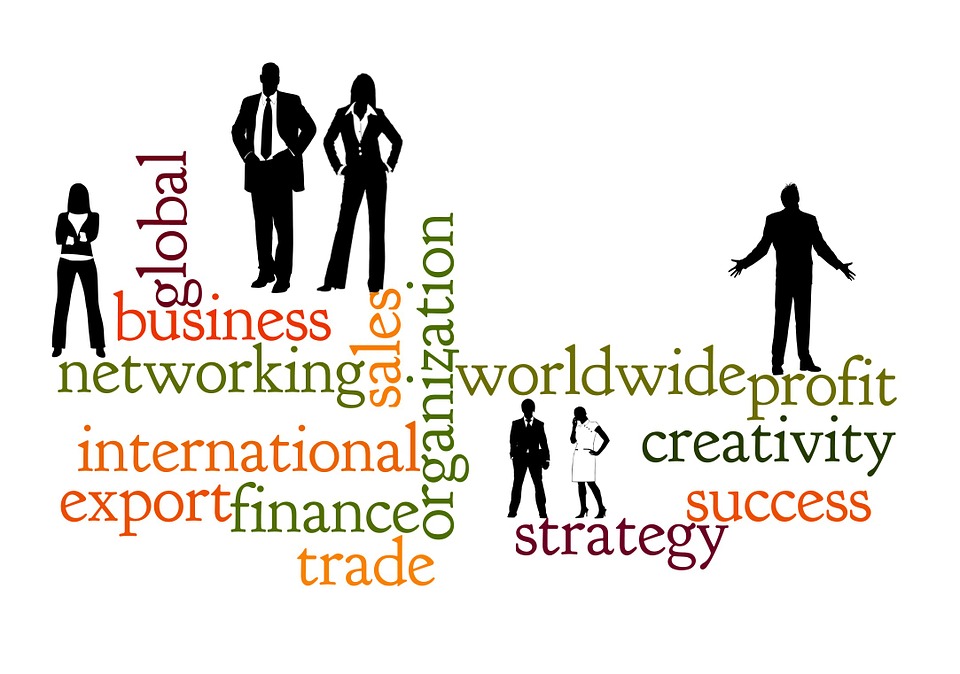 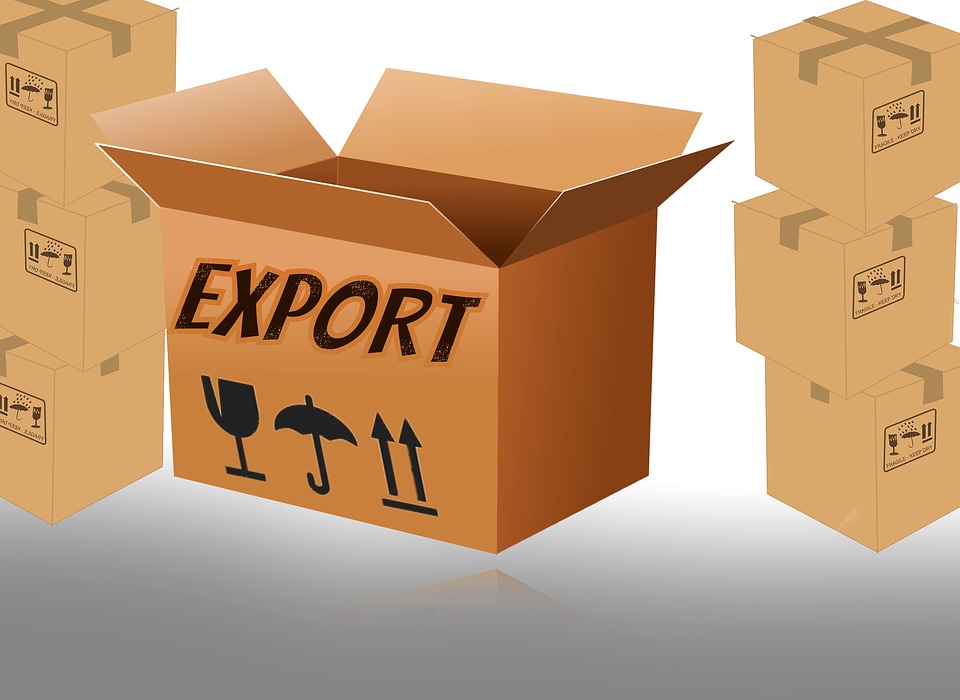 CENTRE-VAL DE LOIREVolet Export PlusLe bénéficiaire	SON BESOINEtre accompagné par un soutien financier dans le déploiement d’une stratégie export et les programmes de développement à l’international sur 3 ans.SA STRUCTUREImplantée en région Centre-Val de Loire.PME et GroupeSON ACTIVITÉEntreprise immatriculée au RCS ou au RM exerçant des activités du secteur industriel, artisanal, des services à l'entreprise, du tourisme.Notre dispositif CAP	MODALITÉS DE FINANCEMENTAide versée sous forme d’avance remboursable à taux zéro, sur une durée maximale de 5 ans à compter de la date de versement, après un différé de remboursement de 1 an maximum.TAUX D’INTERVENTION40% maximum des dépenses éligibles HT.Aide minimale : 24 000 €Aide maximale : 400 000 €DEPENSES ELIGIBLESFrais de voyages/séjour/rémunération des salariés de l’entreprise sur zones ciblées,Frais de formation du personnel du service export,Frais de conseil liés à la stratégie de développement (étude de marché sur zones ciblées, conseils juridiques, étude de partenariat...),Frais de participation à des manifestations professionnelles à dimension internationale,Frais de création/édition de supports de communication multilingues (site internet, documentation commerciale, notices techniques),Frais de réception et de stages en France,Frais de dépôt de marques et brevets à l’étranger.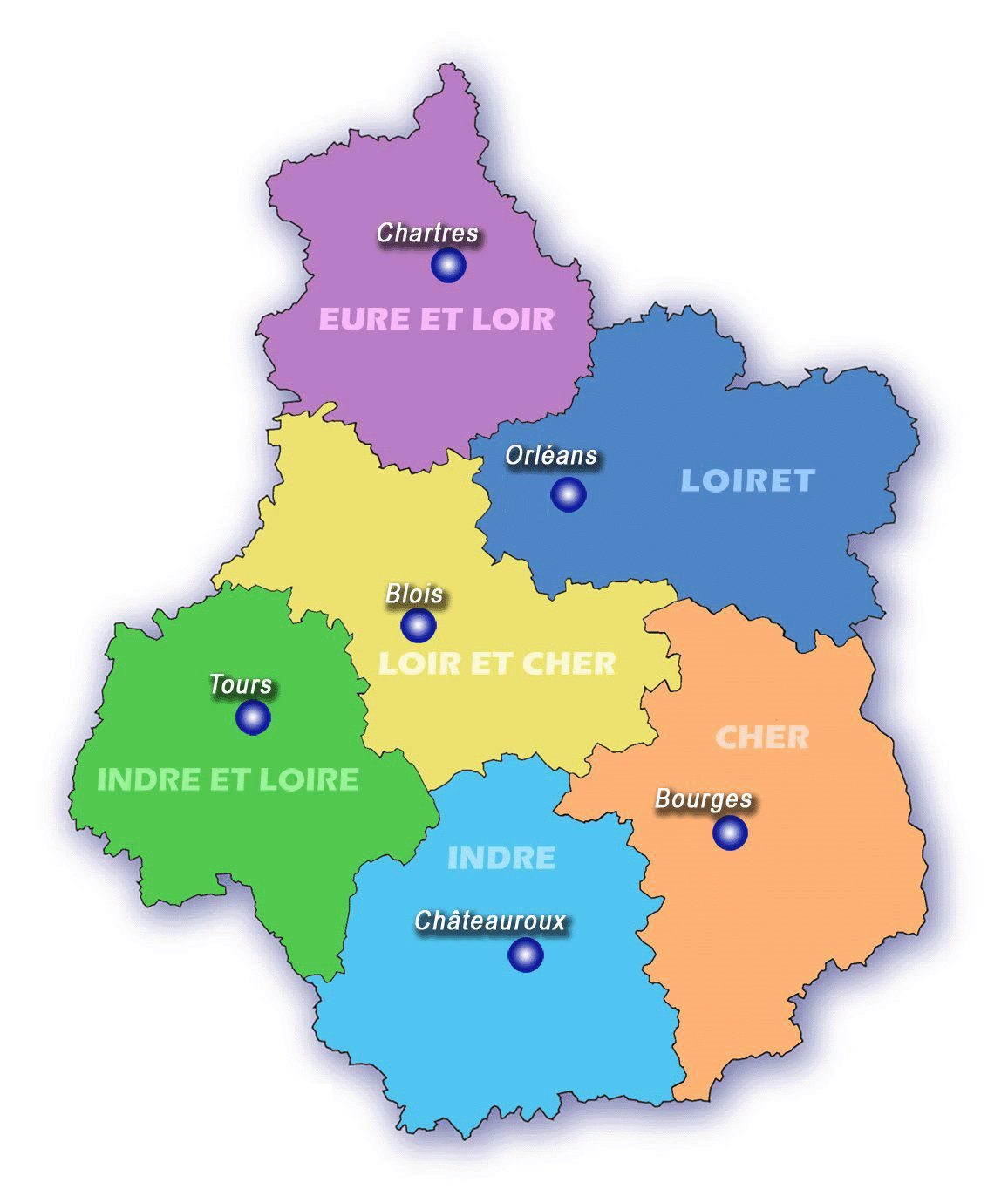 